1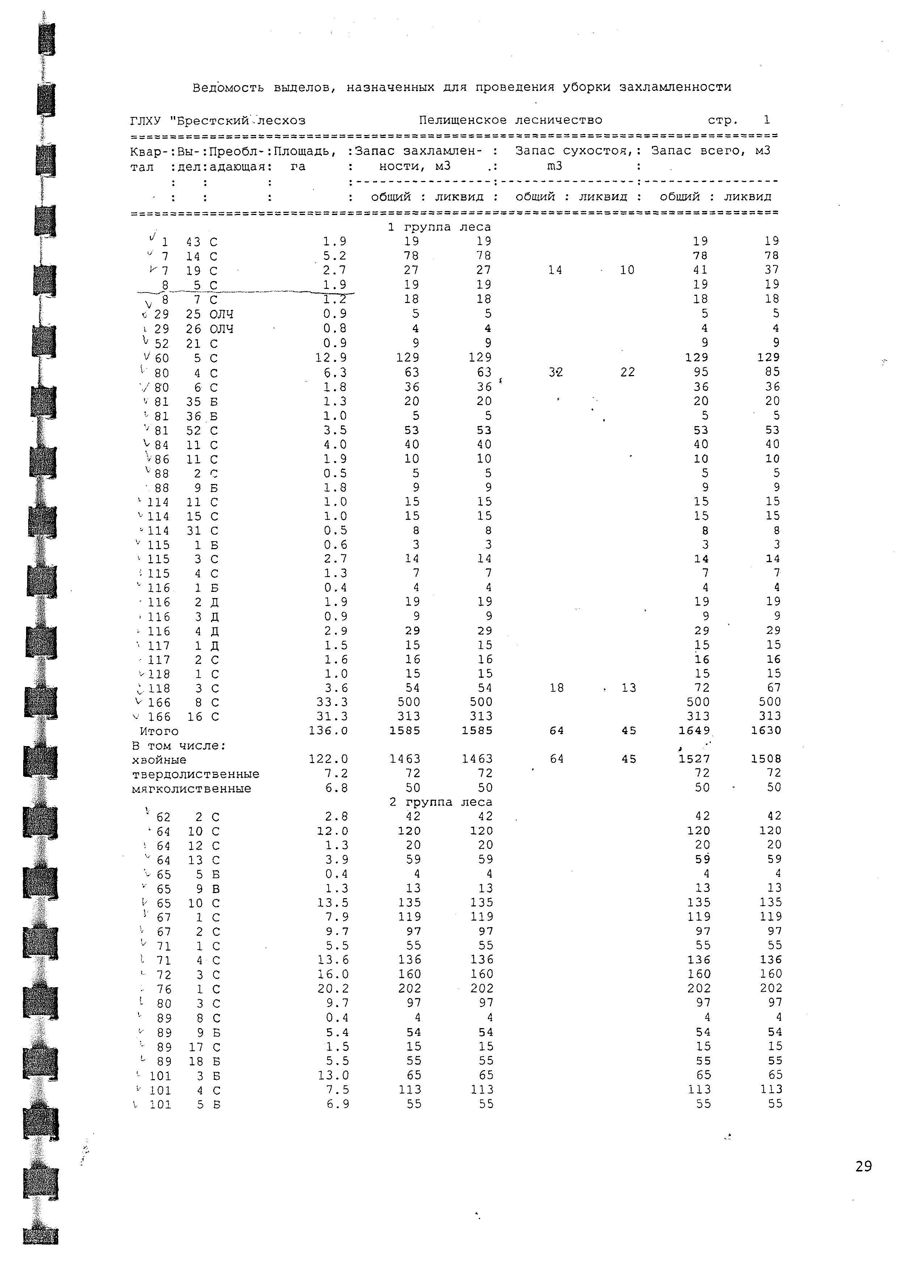 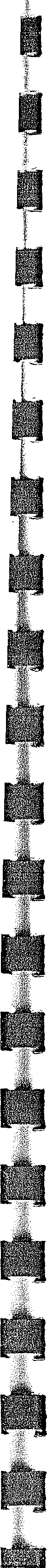 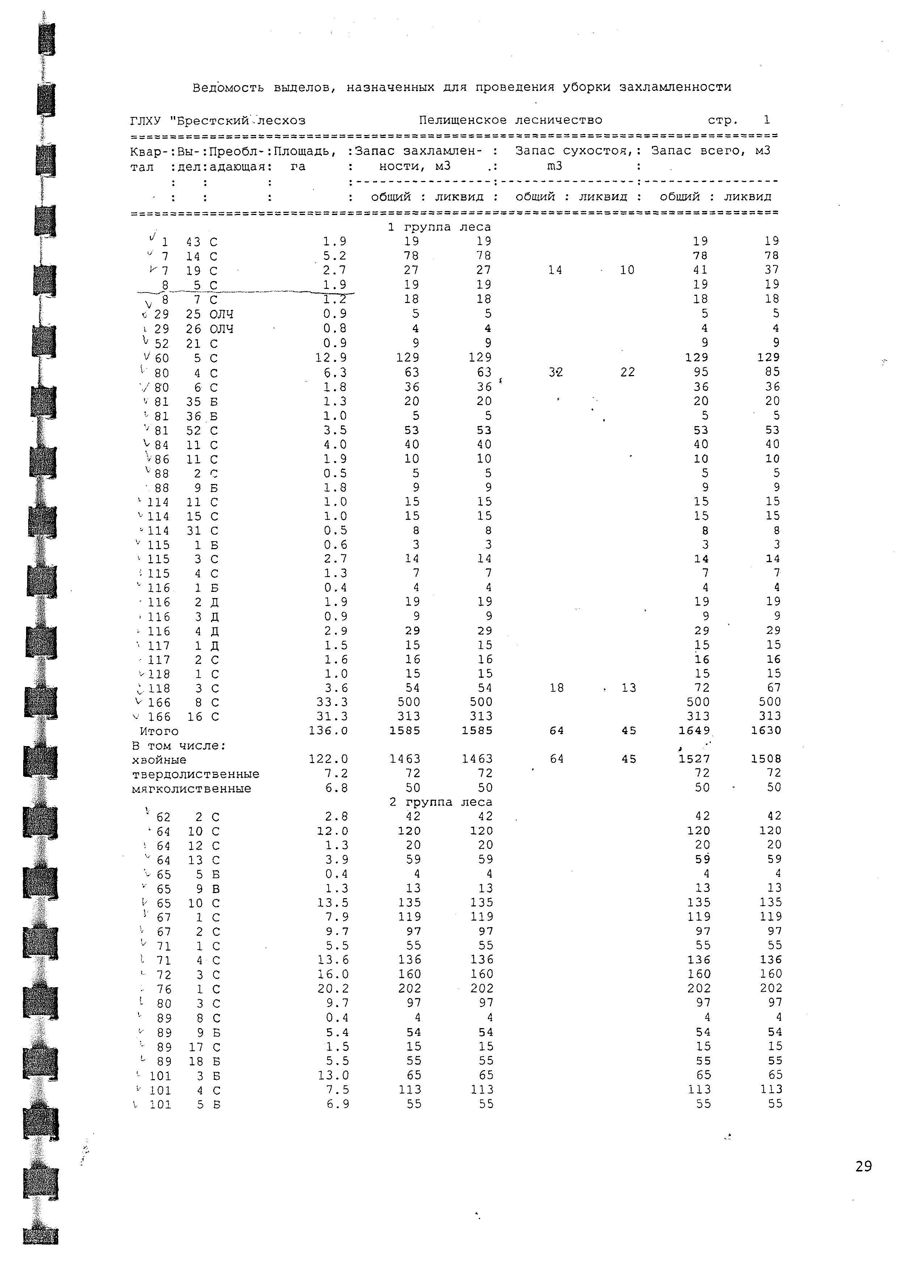 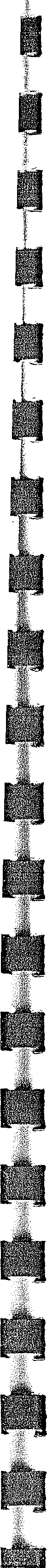 5        55. 2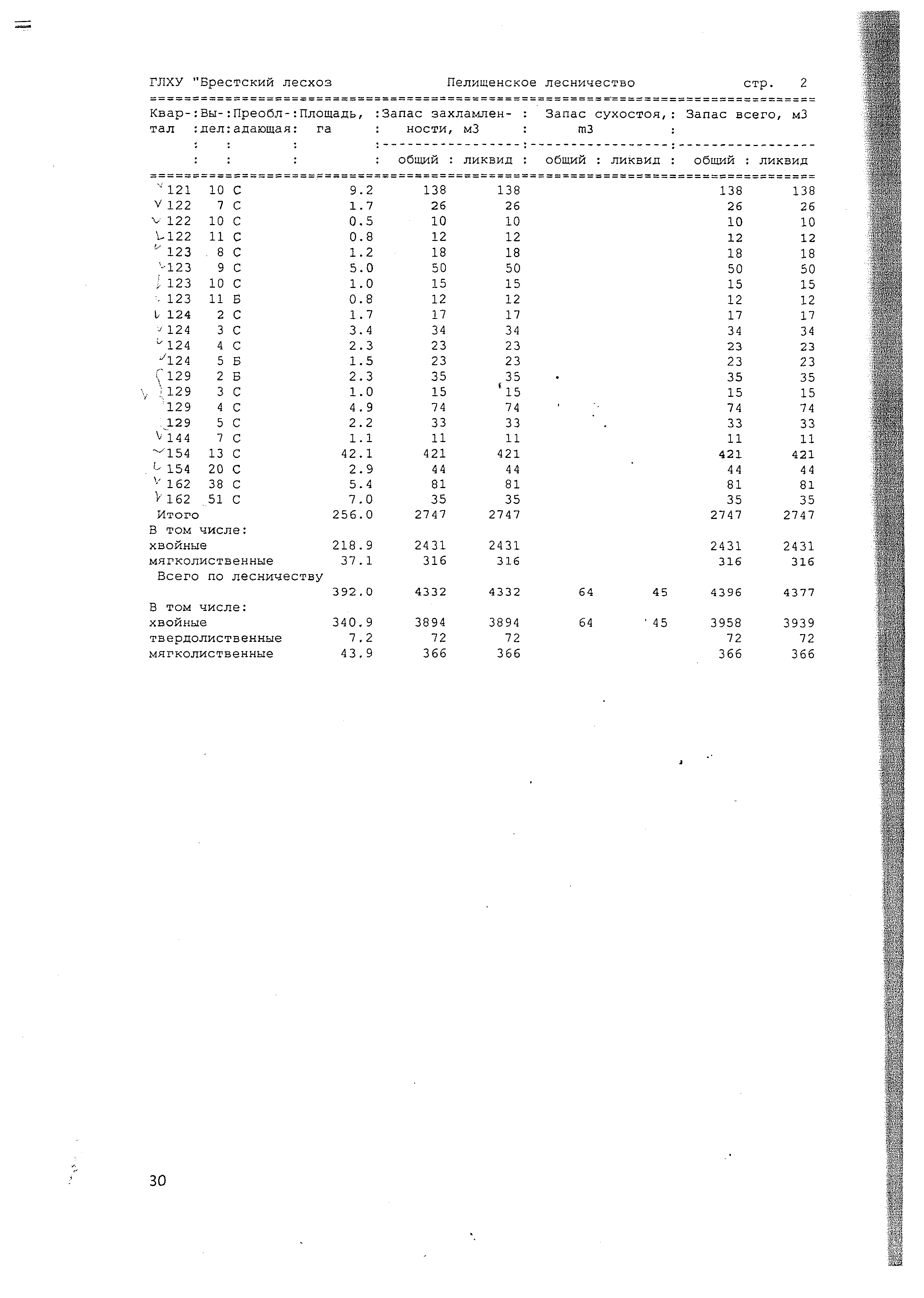 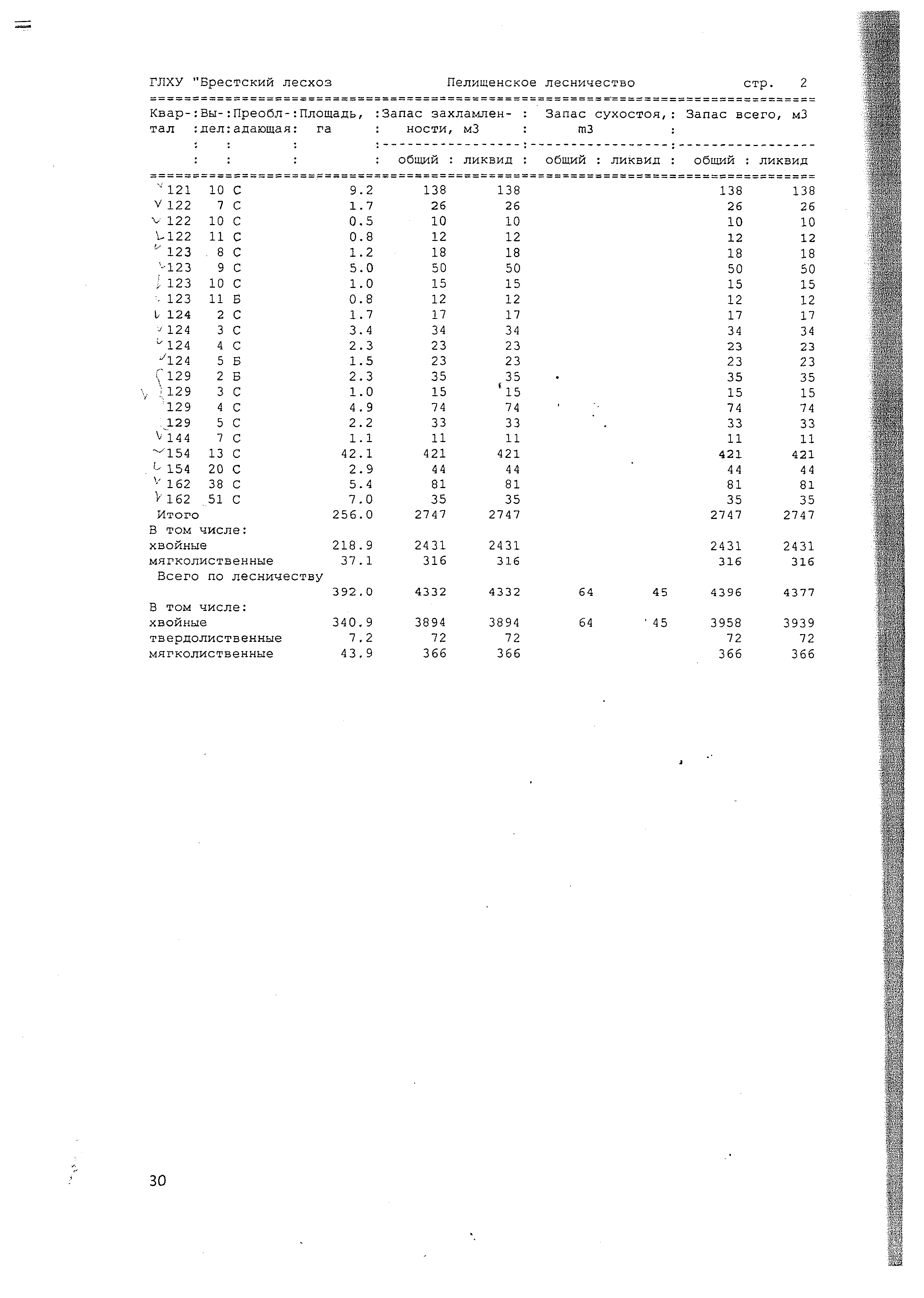 